МИНИСТЕРСТВО ПРОСВЕЩЕНИЯ РОССИЙСКОЙ ФЕДЕРАЦИИ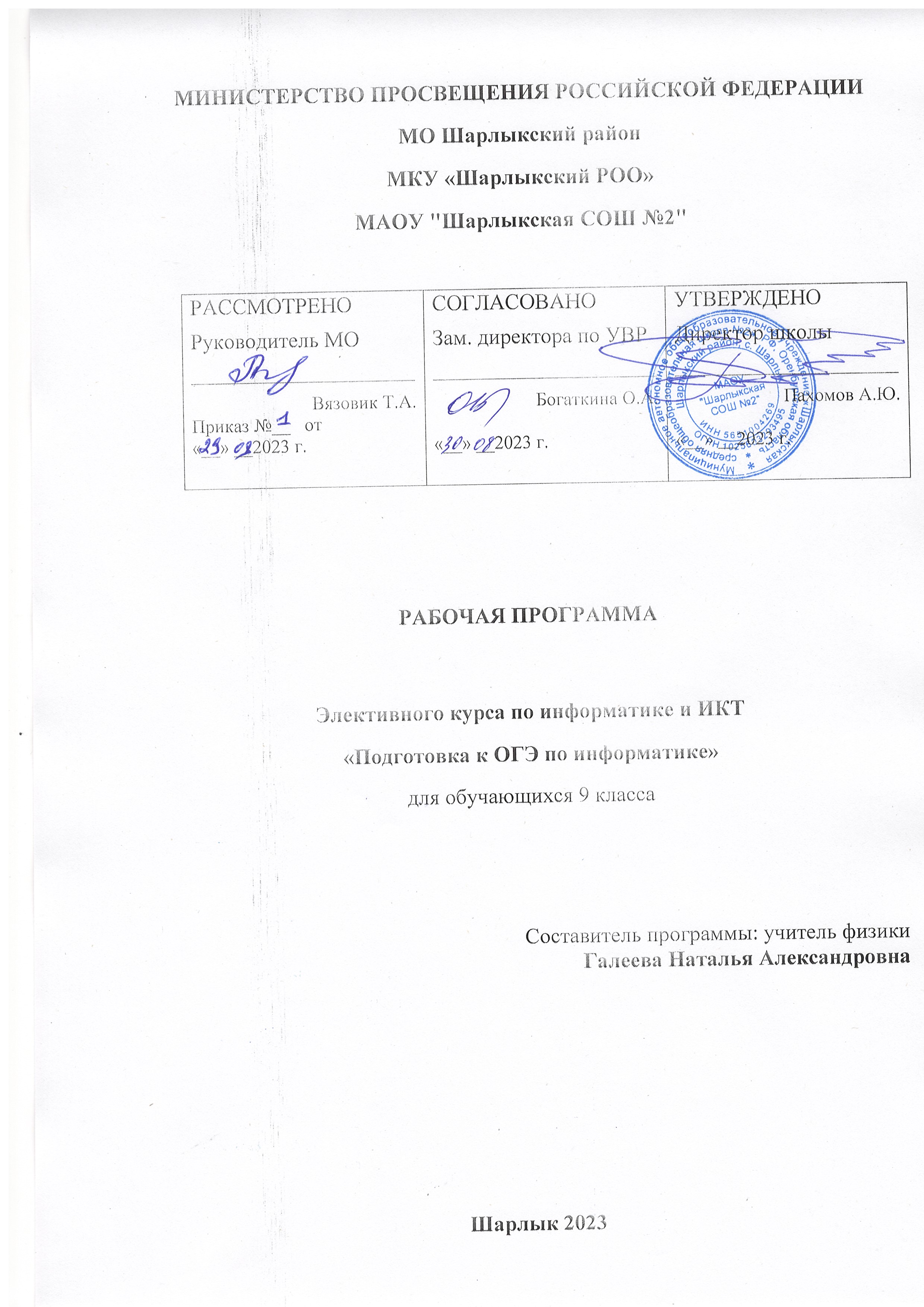 ‌МО Шарлыкский район‌‌ ‌МКУ «Шарлыкский РОО»‌​МАОУ "Шарлыкская СОШ №2"РАБОЧАЯ ПРОГРАММАЭлективного курса по информатике и ИКТ«Подготовка к ОГЭ по информатике»для обучающихся 9 класса Составитель программы: учитель физикиГалеева Наталья Александровна​Шарлык‌ 2023‌​Пояснительная запискаЦель: систематизация знаний и умений по курсу информатики и ИКТ и подготовка к основному государственному экзамену по информатике учащихся, освоивших основные общеобразовательные программы основного общего образования.Задачи:обобщить и расширить знания обучающихся по основным темам курса информатики 7-9 классов;обеспечить равные возможности получения качественного основного общего образования;осуществить коррекцию знаний и способов деятельности учащихся;выработать стратегию подготовки к сдаче экзамена по информатике;сформировать: представление о структуре и содержании контрольных измеритель- ных материалов по предмету; назначении заданий различного типа (с выбором от- вета, с кратким ответом, практическое задание);сформировать умения эффективно распределять время на выполнение заданий раз- личных типов;развить интерес и положительную мотивацию изучения информатики.Место элективного курса «Подготовка к ОГЭ по информатике» в учебном планеРабочая программа элективного курса «Подготовка к ОГЭ по информатике» ориентирована на обучающихся 9 классов общеобразовательных учреждений. Элективный курс предполагают обобщение и расширение знаний обучающихся по основным темам курса информатики, а также изучение сложных вопросов школьной программы, вызывающих  у обучающихся наибольшие затруднения.Структура курса представляет собой набор логически законченных и содержательно взаимосвязанных тем, изучение которых обеспечивает системность и практическую направленность знаний и умений учащихся. Разнообразный дидактический материал дает возможность отбирать задания для учащихся различной степени подготовки. Занятия направлены на расширение и углубление базового курса. Содержание курса можно варьировать с учетом склонностей, интересов и уровня подготовленности учеников. Основной тип занятий − практикум. Для наиболее успешного усвоения материала планируются индивидуальные формы работы и работа в малых группах, также, при самостоятельной работе возможны оперативные консультации учителя. Для текущего контроля учащимся предлагается набор заданий, принцип решения которых разбирается совместно с учителем, а основная часть заданий выполняется учащимся самостоятельно.Данный курс построен по принципу сочетания теоретического материала с практическим решением заданий в формате ОГЭ.Программа курса даёт возможность обучающимся приобрести знания для сдачи ОГЭ по информатике.Рабочая программа элективного курса «Подготовка к ОГЭ по информатике» направлена на формирование у обучающихся функциональной грамотности и метапредметных умений через выполнение практической деятельности.Планируемые результаты освоения учебного предметаЛичностные результатыРоссийская гражданская идентичность (патриотизм, уважение к Отечеству, к прошлому и настоящему многонационального народа России, чувство ответственности и долга перед Родиной, идентификация себя в качестве гражданина России, субъективная значимость использования русского языка и языков народов России, осознание и ощущение личностной сопричастности судьбе российского народа). Осознанное, уважительное и доброжелательное отношение к истории, культуре, религии, традициям, языкам, ценностям народов России и народов мира.Готовность и способность обучающихся к саморазвитию и самообразованию на основе мотивации к обучению и познанию; готовность и способность осознанному выбору и построению дальнейшей индивидуальной траектории образования на базе ориентировки в мире профессий и профессиональных предпочтений, с учетом устойчивых познавательных интересов.Сформированность целостного мировоззрения, соответствующего современному уровню развития науки и общественной практики, учитывающего социальное, культурное, языковое, духовное многообразие современного мира.Осознанное, уважительное и доброжелательное отношение к другому человеку, его мнению, мировоззрению, культуре, языку, гражданской позиции. Готовность и способность вести диалог с другими людьми и достигать в нем взаимопонимания (идентификация себя как полноправного субъекта общения, готовность к конструированию образа партнера по диалогу, готовность к конструированию образа допустимых способов диалога, готовность к конструированию процесса диалога как конвенционирования интересов, процедур, готовность и способность к ведению переговоров).Освоенность социальных норм, правил поведения, ролей и форм социальной жизни в группах и сообществахСформированность ценности здорового и безопасного образа жизни; интериоризация правил индивидуального и коллективного безопасного поведения в чрезвычайных ситуациях, угрожающих жизни и здоровью людей, правил поведения на транспорте и на дорогах.Сформированность основ экологической культуры, соответствующей современному уровню экологического мышления, наличие опыта экологически ориентированной рефлексивно-оценочной и практической деятельности в жизненных ситуациях (готовность к исследованию природы, к занятиям сельскохозяйственным трудом, к художественно-эстетическому отражению природы, к занятиям туризмом, в том числе экотуризмом, к осуществлению природоохранной деятельности).Метапредметные результатыОсновными метапредметными результатами, формируемыми при изучении данного курса, являются:владение общепредметными понятиями «модель», «алгоритм», «исполнитель» и др.;владение информационно-логическими умениями: определять понятия, создавать обобщения, устанавливать аналогии, классифицировать, устанавливать причинно- следственные связи, строить логическое рассуждение, и делать выводы;владение умениями самостоятельно планировать пути достижения целей; соотносить свои действия с планируемыми результатами, осуществлять контроль своей деятель- ности, определять способы действий в рамках предложенных условий, корректиро- вать свои действия в соответствии с изменяющейся ситуацией; оценивать правиль- ность выполнения учебной задачи;владение основами самоконтроля, самооценки, принятия решений и осуществления осознанного выбора в учебной и познавательной деятельности;владение основными универсальными умениями информационного характера: по- становка и формулирование проблемы; поиск и выделение необходимой информации, применение методов информационного поиска; структурирование и визуализация информации; выбор наиболее эффективных способов решения задач в зависимости от конкретных условий; самостоятельное создание алгоритмов деятельности при реше- нии проблем творческого и поискового характера;владение информационным моделированием как основным методом приобретения знаний: умение «читать» таблицы, диаграммы, схемы и т.д., самостоятельно пере- кодировать информацию из одной знаковой системы в другую; умение выбирать форму представления информации в зависимости от стоящей задачи, проверять адекватность модели объекту и цели моделирования;ИКТ-компетентность – широкий спектр умений и навыков использования средств информационных и коммуникационных технологий для сбора, хранения, преобразо- вания и передачи различных видов информации, навыки создания личного информа- ционного пространства (обращение с устройствами ИКТ; коммуникация и социальное взаимодействие; поиск и организация хранения информации; анализ информации).Регулятивные УУДУмение самостоятельно определять цели обучения, ставить и формулировать новые задачи в учебе и познавательной деятельности, развивать мотивы и интересы своей познавательной деятельности.Обучающийся сможет:анализировать существующие и планировать будущие образовательные результаты;выдвигать версии решения проблемы, формулировать гипотезы, предвосхищать конечный результат;ставить цель деятельности на основе определенной проблемы и существующих возможностей;Умение самостоятельно планировать пути достижения целей, в том числе альтернативные, осознанно выбирать наиболее эффективные способы решения учебных и познавательных задач.Обучающийся сможет:определять необходимые действие(я) в соответствии с учебной и	познавательной задачей и составлять алгоритм их выполнения;выбирать из предложенных вариантов и самостоятельно искать средства/ресурсы для решения задачи/достижения цели;составлять план решения проблемы (выполнения проекта, проведения исследования);определять потенциальные затруднения при решении учебной и познавательной задачи и находить средства для их устранения;описывать свой опыт, оформляя его для передачи другим людям в виде технологии решения практических задач определенного класса;планировать и корректировать свою индивидуальную образовательную траекторию.Умение соотносить свои действия с планируемыми результатами, осуществлять контроль своей деятельности в процессе достижения результата, определять способы действий в рамках предложенных условий и требований, корректировать свои действия в соответствии с изменяющейся ситуацией.Обучающийся сможет:оценивать свою деятельность, аргументируя причины достижения или отсутствия планируемого результата;работая по своему плану, вносить коррективы в текущую деятельность на основе анализа изменений ситуации для получения запланированных характеристик продукта/результата;сверять свои действия с целью и, при необходимости, исправлять ошибки самостоятельно.Умение оценивать правильность выполнения учебной задачи, собственные возможности ее решения.Обучающийся сможет:оценивать	продукт	своей	деятельности	по	заданным	и/или	самостоятельно определенным критериям в соответствии с целью деятельности;обосновывать достижимость цели выбранным способом на основе оценки своих внутренних ресурсов и доступных внешних ресурсов;фиксировать и анализировать динамику собственных образовательных результатов.Владение основами самоконтроля, самооценки, принятия решений и осуществления осознанного выбора в учебной и познавательной.Обучающийся сможет:наблюдать и анализировать собственную учебную и познавательную деятельность и деятельность других обучающихся в процессе взаимопроверки;соотносить реальные и планируемые результаты индивидуальной образовательной деятельности и делать выводы.Познавательные УУДУмение определять понятия, создавать обобщения, устанавливать аналогии, классифицировать, самостоятельно выбирать основания и критерии для классификации, устанавливать причинно-следственные связи, строить логическое рассуждение, умозаключение (индуктивное, дедуктивное, по аналогии) и делать выводы.Обучающийся сможет:объединять предметы и явления в группы по определенным признакам, сравнивать, классифицировать и обобщать факты и явления;строить рассуждение от общих закономерностей к частным явлениям и от частных явлений к общим закономерностям;излагать полученную информацию, интерпретируя ее в контексте решаемой задачи;самостоятельно указывать на информацию, нуждающуюся в проверке, предлагать и применять способ проверки достоверности информации;вербализовать эмоциональное впечатление, оказанное на него источником;делать вывод на основе критического анализа разных точек зрения, подтверждать вывод собственной аргументацией или самостоятельно полученными данными.Умение создавать, применять и преобразовывать знаки и символы, модели и схемы для решения учебных и познавательных задач.Обучающийся сможет:определять логические связи между предметами и/или явлениями, обозначать данные логические связи с помощью знаков в схеме;строить модель/схему на основе условий задачи и/или способа ее решения;преобразовывать модели с целью выявления общих законов, определяющих данную предметную область;переводить сложную по составу (многоаспектную) информацию из графического или формализованного (символьного) представления в текстовое, и наоборот;строить схему, алгоритм действия, исправлять или восстанавливать неизвестный ранее алгоритм на основе имеющегося знания об объекте, к которому применяется алгоритм;строить доказательство: прямое, косвенное, от противного;Смысловое чтение. Обучающийся сможет:находить	в	тексте	требуемую	информацию	(в	соответствии	с	целями	своей деятельности);ориентироваться	в	содержании	текста,	понимать	целостный	смысл	текста, структурировать текст;устанавливать взаимосвязь описанных в тексте событий, явлений, процессов;резюмировать главную идею текста;преобразовывать текст, «переводя» его в другую модальность, интерпретировать текст (художественный и нехудожественный – учебный, научно-популярный, информационный, текст non-fiction);критически оценивать содержание и форму текста.Формирование и развитие экологического мышления, умение применять его в познавательной, коммуникативной, социальной практике и профессиональной ориентации.Обучающийся сможет:определять свое отношение к природной среде;выражать свое отношение к природе через рисунки, сочинения, модели, проектные работы.Развитие мотивации к овладению культурой активного использования словарей, справочников и других поисковых систем. Обучающийся сможет:осуществлять взаимодействие с электронными поисковыми системами, словарями;формировать множественную выборку из поисковых источников для объективизации результатов поиска;соотносить полученные результаты поиска со своей деятельностью.Коммуникативные УУДУмение организовывать учебное сотрудничество и совместную деятельность с учителем и сверстниками; работать индивидуально и в группе: находить общее решение и разрешать конфликты на основе согласования позиций и учета интересов; формулировать, аргументировать и отстаивать свое мнение.Обучающийся сможет:принимать позицию собеседника, понимая позицию другого, различать в его речи: мнение (точку зрения), доказательство (аргументы), факты; гипотезы, аксиомы, теории;определять свои действия и действия партнера, которые способствовали или препятствовали продуктивной коммуникации;строить позитивные отношения в процессе учебной и познавательной деятельности;корректно и аргументированно отстаивать свою точку зрения, в дискуссии уметь выдвигать контраргументы, перефразировать свою мысль;организовывать учебное взаимодействие в группе (определять общие цели, распределять роли, договариваться друг с другом и т. д.).Умение осознанно использовать речевые средства в соответствии с задачей коммуникации для выражения своих чувств, мыслей и потребностей для планирования и регуляции своей деятельности; владение устной и письменной речью, монологической контекстной речью.Обучающийся сможет:отбирать и использовать речевые средства в процессе коммуникации с другими людьми (диалог в паре, в малой группе и т. д.);соблюдать нормы публичной речи, регламент в монологе и дискуссии в соответствии с коммуникативной задачей;высказывать и обосновывать мнение (суждение) и запрашивать мнение партнера в рамках диалога.Формирование и развитие компетентности в области использования информационно- коммуникационных технологий (далее – ИКТ).Обучающийся сможет:целенаправленно искать и использовать информационные ресурсы, необходимые для решения учебных и практических задач с помощью средств ИКТ;выбирать, строить и использовать адекватную информационную модель для передачи своих мыслей средствами естественных и формальных языков в соответствии с условиями коммуникации;выделять информационный аспект задачи, оперировать данными, использовать модель решения задачи;использовать компьютерные технологии (включая выбор адекватных задаче инструментальных программно-аппаратных средств и сервисов) для решения информационных и коммуникационных учебных задач, в том числе: вычисление, написание писем, сочинений, докладов, рефератов, создание презентаций и др.;использовать информацию с учетом этических и правовых норм;создавать информационные ресурсы разного типа и для разных аудиторий, соблюдать информационную гигиену и правила информационной безопасности.Предметные результаты:Выпускник научится:	анализировать информационные модели (таблицы, графики, диаграммы, схемы и др.);	перекодировать информацию из одной пространственно-графической или знаково-символической формы в другую, в том числе использовать графическое представление (визуализацию) числовой информации;оперировать алгоритмическими конструкциями «следование», «ветвление»,«цикл» (подбирать алгоритмическую конструкцию, соответствующую той или иной ситуации; переходить от записи алгоритмической конструкции на алгоритмическом языке к блок-схеме и обратно);	составлять линейные алгоритмы, число команд в которых не превышает заданное;исполнять линейные алгоритмы, записанные на алгоритмическом языке.исполнять алгоритмы c ветвлениями, записанные на алгоритмическом языке;	определять значения переменных после исполнения простейших циклических алгоритмов, записанных на алгоритмическом языке;	разрабатывать и записывать на языке программирования короткие алгоритмы, содержащие базовые алгоритмические конструкции.применять основные правила создания текстовых документов;	использовать средства автоматизации информационной деятельности при создании текстовых документов;	использовать	основные приёмы обработки информации в электронных таблицах;работать с формулами;осуществлять поиск информации в готовой базе данных;основам организации и функционирования компьютерных сетей;составлять запросы для поиска информации в Интернете;	использовать	основные	приёмы	создания	презентаций	в	редакторах презентаций.Выпускник получит возможность:	научиться оценивать информационный объём сообщения, записанного символами произвольного алфавита	научиться строить математическую модель задачи – выделять исходные данные и результаты, выявлять соотношения между ними;	исполнять алгоритмы, содержащие ветвления и повторения, для формального исполнителя с заданной системой команд;	определять количество линейных алгоритмов, обеспечивающих решение поставленной задачи, которые могут быть составлены для формального исполнителя с заданной системой команд;	исполнять записанные на алгоритмическом языке циклические алгоритмы обработки одномерного массива чисел (суммирование всех элементов массива; суммирование элементов массива с определёнными индексами; суммирование элементов массива, с заданными свойствами; определение количества элементов массива с заданными свойствами; поиск наибольшего/ наименьшего элементов массива и др.);	разрабатывать в среде формального исполнителя короткие алгоритмы, содержащие базовые алгоритмические конструкции;	разрабатывать и записывать на языке программирования эффективные алгоритмы, содержащие базовые алгоритмические конструкции.	научиться проводить обработку большого массива данных с использованием средств электронной таблицы;	расширить представления о компьютерных сетях распространения и обмена информацией, об использовании информационных ресурсов общества с соблюдением соответствующих правовых и этических норм, требований информационной безопасности;	пользоваться персональным компьютером и его периферийным оборудованием (принтером, сканером, модемом, мультимедийным проектором, цифровой камерой, цифровым датчиком).Содержание элективного курсаРаздел 1. «Контрольно-измерительные материалы ОГЭ по информатике»1.1. «Основные подходы к разработке контрольных измерительных материалов ОГЭ по информатике»ОГЭ как форма независимой оценки уровня учебных достижений выпускников 9 класса. Особенности проведения ОГЭ по информатике. Специфика тестовой формы контроля. Виды тестовых заданий. Структура и содержание КИМов по информатике. Основные термины ОГЭ.Раздел 2 «Тематические блоки»Информационные процессы.Передачи информации: естественные и формальные языки. Формализация описания реальных объектов и процессов, моделирование объектов и процессов. Дискретная форма представления числовой, текстовой, графической и звуковой информации. Единицы измерения количества информации. Процесс передачи информации, сигнал, скорость передачи информации. Кодирование и декодирование информации.Теоретический материал по данной теме, разбор заданий из частей демонстрационных версий.Обработка информации.Алгоритм, свойства алгоритмов, способы записи алгоритмов. Блок-схемы. Алгоритмические конструкции. Логические значения, операции, выражения. Разбиение задачи на подзадачи, вспомогательный алгоритм.   Основные компоненты компьютера и их функции. Программное обеспечение, его структура. Программное обеспечение общего назначения.Теоретический материал по данной теме, разбор заданий из частей демонстрационных версий.Проектирование и моделирование.Чертежи. Двумерная графика. Графы. Использование стандартных графических объектов и конструирование графических объектов. Простейшие управляемые компьютерные модели.Теоретический материал по данной теме, разбор заданий из частей демонстрационных версий.Основные устройства ИКТ.Соединение блоков и устройств компьютера, других средств ИКТ. Файлы и файловая система. Оценка количественных параметров информационных объектов. Объем памяти, необходимый для хранения объектов. Оценка количественных параметров информационных процессов. Скорость передачи и обработки объектов, стоимость информационных продуктов, услуг связи.Теоретический материал по данной теме, разбор заданий из частей демонстрационных версий.Создание и обработка информационных объектов.Базы данных. Поиск данных в готовой базе. Создание записей в базе данных. Компьютерные и некомпьютерные каталоги; поисковые машины; формулирование запросов.Повторение основных конструкций, разбор заданий из частей демонстрационных версий.Теоретический материал по данной теме, разбор заданий из частей демонстрационных версий. Контрольный тест.Алгоритмизация и программирование.Основные понятия, связанные с использованием основных алгоритмических конструкций. Решение задач на исполнение и анализ отдельных алгоритмов, записанных в виде блок-схемы, на алгоритмическом языке или на языках программирования. Повторение методов решения задач на составление алгоритмов для конкретного исполнителя (задание с кратким ответом) и анализ дерева игры.Теоретический материал по данной теме, разбор заданий из частей демонстрационных версий. Контрольный тест.Математические инструменты, электронные таблицы.Таблица как средство моделирования. Математические формулы и вычисления по ним. Представление формульной зависимости в графическом виде.Повторение основных конструкций, разбор заданий из частей демонстрационных версий.Организация	информационной	среды,	поиск	информации. Телекоммуникационные технологии.Электронная почта как средство связи. Сохранение информационных объектов из компьютерных сетей и ссылок на них для индивидуального использования (в том числе из Интернета). Организация информации в среде коллективного использования информационных ресурсов. Технология адресации и поиска информации в Интернете.Решение задач с использованием кругов Эйлера. Восстановление доменного IP-адреса.Итоговый контроль.Осуществляется через систему конструктор сайтов или тестов в которую заложены демонстрационные версии ОГЭ по информатике частей 1 и 2.3. Тематическое планирование с указанием количества часов, отводимых на освоение каждой темы.Календарно-тематическое планирование элективного курса «Подготовка кОГЭ по информатике»РАССМОТРЕНОРуководитель МО________________________ Вязовик Т.А.Приказ №__   от«__» __   2023 г.СОГЛАСОВАНОЗам. директора по УВР________________________ Богаткина О.А.«__» __   2023 г.УТВЕРЖДЕНОДиректор школы________________________ Пахомов А.Ю.«__» __   2023 г.№Наименование раздела, темы.Количество часов1.Контрольно-измерительные материалы ОГЭ по информатике22.Тематические блоки:302.1«Представление и передача информации»22.2«Обработка информации»22.3«Проектирование и моделирование»22.4«Основные устройства ИКТ»22.5«Создание и обработка информационных объектов»42.6«Алгоритмизация и программирование»122.7«Математические инструменты, электронные таблицы»42.8«Организация информационной среды, поиск информации. Телекоммуникационные технологии»»23.Итоговый контроль2ИТОГОИТОГО34№Тема занятияДата проведения1Знакомство с контрольно-измерительными материалами ОГЭ по информатике06.09.20232Знакомство с контрольно-измерительными материалами ОГЭ по информатике13.09.20233Кодирование и декодирование информации. 20.09.20234Метод графов в решение задач.27.09.20235Формальные описания реальных объектов и процессов. 04.10.20236Задачи, представленные в виде таблиц и схем.11.10.20237Анализ информации, представленной в виде схем. 18.10.20238Решение с помощью метода графов.25.10.20239Значение логического выражения. 08.11.202310Операции «Логическое умножение», «Логическое сложение», «Логическое отрицание».15.11.202311База данных. СУБД.22.11.202312Поиск в готовой базе данных по сформулированному условию.29.11.202313Файловая система организации данных06.12.202314Линейный алгоритм, записанный на алгоритмическом языке13.12.202315Простой линейный алгоритм для формального исполнителя20.12.202316Алгоритм для исполнителя Чертежник с фиксированным набором  команд27.12.202317Алгоритм в среде формального исполнителя «Робот» с фиксированным набором команд10.01.202418Выполнение заданий в среде исполнителя «Робот»17.01.202419Выполнение заданий в среде исполнителя «Робот»24.01.202420Выполнение заданий в программе Excel31.01.202421Выполнение заданий в программе Excel07.02.202422Выполнение заданий в программе PowerPoint14.02.202423Выполнение заданий в программе PowerPoint21.02.202424Выполнение заданий в программе Word28.02.202425Выполнение заданий в программе Word06.03.202426Простейший циклический алгоритм, записанный на алгоритмическом языке13.03.202427Алгоритм в среде формального исполнителя на языке программирования Pascal20.03.202428Обработка большого массива данных с использованием средств электронной таблицы03.04.202429Обработка большого массива данных с использованием средств электронной таблицы10.04.202430Обработка большого массива данных с использованием средств электронной таблицы17.04.202431Информационно-коммуникационные технологии. URL-адрес. Восстановление IP-адреса. 24.04.202432Осуществление поиска информации в Интернете. Круги Эйлера.08.05.202433Итоговое тестирование15.05.202434Итоговое тестирование22.05.2024Итого:Итого:34